АДМИНИСТРАЦИЯ  ГАЛИЧСКОГО МУНИЦИПАЛЬНОГО  РАЙОНА КОСТРОМСКОЙ ОБЛАСТИП О С Т А Н О В Л Е Н И Еот   « 23 »    сентября   2019 года     № 301г. ГаличВ соответствии с решением Собрания депутатов Галичского муниципального района от 20 октября 2008 года №244  «Об утверждении Положения «Об установлении основ отраслевых систем оплаты труда работников муниципальных учреждений Галичского муниципального района», распоряжением администрации Костромской области от 30 апреля 2013 года №103-ра «О мерах по поэтапному совершенствованию системы оплаты труда  в государственных и муниципальных учреждениях Костромской области   на 2013 - 2018 годы» ПОСТАНОВЛЯЮ: 1. Внести в Положение об оплате труда работников муниципальных образовательных организаций Галичского муниципального района Костромской области от 28 ноября 2017 года №300 следующее изменение:1) Приложение №1 и №7 к положению об оплате труда работников муниципальных образовательных организаций Галичского муниципального района Костромской области изложить в новой редакции согласно приложению                          к настоящему постановлению.2. Настоящее постановление подлежит официальному опубликованию и вступает в силу с 1 октября  2019 года.Глава муниципального района                                                                                                                                                               А.Н. ПотехинПриложениек постановлению администрации Галичского муниципального района                                                             от «   »  сентября 2019 года №Приложение № 1            к положению об оплате труда          работников муниципальных              образовательных организаций    Галичского муниципального районаКостромской областиот «28»  ноября . №  300РАЗМЕРЫ базовых окладов (базовых должностных окладов),базовых ставок заработной платы и коэффициенты по занимаемой должности по профессиональным квалификационным группам и квалификационным уровням работников муниципальных образовательныхорганизаций Галичского муниципального района Костромской областиПриложение № 7к положению об оплате трудаработников муниципальныхобразовательных организацийГаличского муниципального района Костромской области      от «28»  ноября 2017 г. № 300РАЗМЕРЫ базовых окладов (базовых должностных окладов) и коэффициентов                                             по занимаемым должностям, не включенным в профессиональные квалификационные группы, работников муниципальных образовательных организаций Галичского муниципального района  Костромской областиАДМИНИСТРАЦИЯ  ГАЛИЧСКОГО МУНИЦИПАЛЬНОГО  РАЙОНА КОСТРОМСКОЙ ОБЛАСТИП О С Т А Н О В Л Е Н И Еот   «   25     »  сентября 2019 года  №  304г. ГаличОб осуществлении функций и полномочий учредителя муниципального бюджетного, казенного и автономного учрежденияВ соответствии с Федеральным законом от 08.05.2010 № 83-ФЗ "О внесении изменений в отдельные законодательные акты Российской Федерации в связи с совершенствованием правового положения государственных (муниципальных) учреждений",ПОСТАНОВЛЯЮ:                      1. Утвердить:1.1. Положение об осуществлении функций и полномочий учредителя муниципального бюджетного учреждения согласно приложению  1.1.2. Положение об осуществлении функций и полномочий учредителя муниципального казенного учреждения согласно приложению  2.1.3. Положение об осуществлении функций и полномочий учредителя муниципального автономного учреждения согласно приложению 3.2. Настоящее постановление вступает в силу со дня его официального опубликования.Глава муниципального района                                                                                                                                                                              А.Н. ПотехинПриложение 1к постановлению администрациимуниципального районаот  «   25    »  сентября  2019 года №  304ПОЛОЖЕНИЕОБ ОСУЩЕСТВЛЕНИИ ФУНКЦИЙ И ПОЛНОМОЧИЙ УЧРЕДИТЕЛЯМУНИЦИПАЛЬНОГО БЮДЖЕТНОГО УЧРЕЖДЕНИЯ1. Настоящее Положение определяет порядок осуществления функций и полномочий учредителя муниципального бюджетного учреждения.2. Решение о создании, реорганизации и ликвидации муниципального бюджетного учреждения принимается администрацией Галичского муниципального района в порядке ею установленном.3. Администрация Галичского муниципального района:3.1 выполняет функции и полномочия учредителя муниципального бюджетного учреждения при его создании, реорганизации, изменении типа и ликвидации;3.2 утверждает устав муниципального бюджетного учреждения, а также вносимые в него изменения и дополнения;3.3 назначает руководителя муниципального бюджетного учреждения и прекращает его полномочия;3.4 заключает и прекращает трудовой договор с руководителем муниципального бюджетного учреждения; устанавливает материальное поощрение и налагает дисциплинарные взыскания;3.5 предварительно согласовывает совершение муниципальным бюджетным учреждением крупных сделок, соответствующих критериям, установленным в пункте 13 статьи 9.2 Федерального закона "О некоммерческих организациях";3.6 принимает решения об одобрении сделок с участием муниципального образовательного бюджетного учреждения, в совершении которых имеется заинтересованность, определяемая в соответствии с критериями, установленными в статье 27 Федерального закона "О некоммерческих организациях";3.7 устанавливает порядок определения платы для физических и юридических лиц за услуги (работы), относящиеся к основным видам деятельности муниципального бюджетного учреждения, оказываемые им сверх установленного муниципального задания, а также в случаях, определенных федеральными законами, в пределах установленного муниципального задания;3.8 определяет порядок составления и утверждения отчета о результатах деятельности муниципального бюджетного учреждения и об использовании закрепленного за ним муниципального имущества в соответствии с требованиями, установленными законодательством;3.9 согласовывает внесение муниципальным бюджетным учреждением в случаях и порядке, которые предусмотрены федеральными законами, денежных средств (если иное не установлено условиями их предоставления), иного имущества, за исключением особо ценного движимого имущества, а также недвижимого имущества, в уставный (складочный) капитал хозяйственных обществ или передачу им такого имущества иным образом в качестве их учредителя или участника;3.10 согласовывает в случаях, предусмотренных федеральными законами, передачу некоммерческим организациям в качестве их учредителя или участника денежных средств (если иное не установлено условиями их предоставления) и иного имущества, за исключением особо ценного движимого имущества, закрепленного за муниципальным бюджетным учреждением или приобретенного муниципальным бюджетным учреждением за счет средств, выделенных ему на приобретение такого имущества, а также недвижимого имущества;3.11 определяет порядок составления и утверждения плана финансово-хозяйственной деятельности муниципального бюджетного учреждения в соответствии с требованиями, установленными Министерством финансов Российской Федерации;3.12 определяет предельно допустимое значение просроченной кредиторской задолженности муниципального бюджетного учреждения, превышение которого влечет расторжение трудового договора с руководителем муниципального бюджетного учреждения по инициативе работодателя в соответствии с Трудовым кодексом Российской Федерации;3.13 осуществляет контроль за деятельностью муниципального бюджетного учреждения в соответствии с законодательством Российской Федерации;3.14 осуществляет иные функции и полномочия, установленные законодательством Российской Федерации и муниципальными нормативными правовыми актами.4. Комитет по управлению муниципальным имуществом и земельными ресурсами администрации Галичского муниципального района:4.1 определяет перечень особо ценного движимого имущества, закрепленного за муниципальным бюджетным учреждением или приобретенного муниципальным бюджетным учреждением за счет средств, выделенных ему администрацией на приобретение такого имущества (далее - особо ценное движимое имущество);4.2 согласовывает распоряжение особо ценным движимым имуществом, закрепленным за муниципальным бюджетным учреждением либо приобретенным муниципальным бюджетным учреждением за счет средств, выделенных на приобретение такого имущества;4.3 согласовывает распоряжение недвижимым имуществом муниципального бюджетного учреждения, в том числе передачу его в аренду.5. Отдел образования администрации Галичского муниципального района, отдел по делам культуры, молодежи и спорта администрации Галичского муниципального района (по подведомственным учреждениям):5.1 формирует и утверждает муниципальное задание на оказание муниципальных услуг (выполнение работ) юридическим и физическим лицам (далее - муниципальное задание) в соответствии с предусмотренными уставом муниципального бюджетного учреждения основными видами деятельности;5.2 осуществляет финансовое обеспечение выполнения муниципального задания;5.3 осуществляет финансовое обеспечение субсидии на иные цели, не связанные с возмещением нормативных затрат на оказание муниципальных услуг (выполнение работ) в соответствии с муниципальным заданием.Приложение 2к постановлению администрациимуниципального районаот  «   25    »  сентября  2019 года №  304ПОЛОЖЕНИЕОБ ОСУЩЕСТВЛЕНИИ ФУНКЦИЙ И ПОЛНОМОЧИЙ УЧРЕДИТЕЛЯМУНИЦИПАЛЬНОГО КАЗЕННОГО УЧРЕЖДЕНИЯ1. Настоящее Положение определяет порядок осуществления функций и полномочий учредителя муниципального казенного учреждения.2. Решение о создании, реорганизации и ликвидации муниципального казенного учреждения принимается администрацией Галичского муниципального района в порядке ею установленном.3. Администрация Галичского муниципального района:3.1 выполняет функции и полномочия учредителя муниципального казенного учреждения при его создании, реорганизации, изменении типа и ликвидации;3.2 утверждает устав муниципального казенного учреждения, а также вносимые в него изменения и дополнения;3.3 назначает руководителя муниципального казенного учреждения и прекращает его полномочия;3.4 заключает и прекращает трудовой договор с руководителем муниципального казенного учреждения; устанавливает материальное поощрение и налагает дисциплинарные взыскания;3.5 определяет на основании муниципального правового акта перечень казенных учреждений, которым устанавливается муниципальное задание на оказание муниципальных услуг (выполнение работ) юридическим и физическим лицам (далее - муниципальное задание);3.6 определяет порядок составления и утверждения отчета о результатах деятельности муниципального казенного учреждения и об использовании закрепленного за ним муниципального имущества в соответствии с общими требованиями, установленными Министерством финансов Российской Федерации;3.7 осуществляет контроль за деятельностью муниципального казенного учреждения в соответствии с законодательством Российской Федерации и муниципальными нормативными правовыми актами;3.8 осуществляет иные функции и полномочия, установленные законодательством Российской Федерации и муниципальными нормативными правовыми актами.4. Комитет по управлению муниципальным имуществом и земельными ресурсами администрации Галичского муниципального района:4.1 согласовывает распоряжение недвижимым имуществом муниципального казенного учреждения, в том числе передачу его в аренду;4.2 согласовывает распоряжение движимым имуществом муниципального казенного учреждения.5. Отдел образования администрации Галичского муниципального района, отдел по делам культуры, молодежи и спорта администрации Галичского муниципального района (по подведомственным учреждениям):5.1 формирует и утверждает муниципальное задание для муниципального казенного учреждения в соответствии с предусмотренными его уставом основными видами деятельности;5.2 осуществляет финансовое обеспечение деятельности муниципального казенного учреждения, в том числе выполнения муниципального задания в случае его утверждения;5.3 устанавливает порядок составления, утверждения и ведения бюджетных смет муниципальных казенных учреждений в соответствии с общими требованиями, установленными Министерством финансов Российской Федерации.Приложение 3к постановлению администрациимуниципального районаот  «   25   »  сентября  2019 года №  304ПОЛОЖЕНИЕОБ ОСУЩЕСТВЛЕНИИ ФУНКЦИЙ И ПОЛНОМОЧИЙ УЧРЕДИТЕЛЯМУНИЦИПАЛЬНОГО АВТОНОМНОГО УЧРЕЖДЕНИЯ1. Настоящее Положение регулирует порядок осуществления функций и полномочий учредителя автономного учреждения, созданного на базе имущества, находящегося в муниципальной собственности (далее - муниципальное автономное учреждение).2. Решение о создании, реорганизации и ликвидации муниципального автономного учреждения принимается администрацией Галичского муниципального района в порядке ею установленном.Решение о создании муниципального автономного учреждения путем изменения типа существующего муниципального бюджетного или казенного учреждения принимается администрацией Галичского муниципального района по инициативе либо с согласия муниципального учреждения, если такое решение не повлечет за собой нарушение конституционных прав граждан, в том числе права на получение бесплатного образования, права на участие в культурной жизни и доступ к культурным ценностям, права на охрану здоровья и бесплатную медицинскую помощь.3. Администрация Галичского муниципального района:3.1 выполняет функции и полномочия учредителя муниципального автономного учреждения при его создании, реорганизации, изменении типа и ликвидации;3.2  утверждает устав муниципального автономного учреждения, а также вносимые в него изменения и дополнения;3.3 рассматривает предложения руководителя муниципального автономного учреждения о создании или ликвидации филиалов муниципального автономного учреждения, открытии или закрытии его представительств;3.4 представляет на рассмотрение наблюдательного совета муниципального автономного учреждения предложения:о внесении изменений в устав муниципального автономного учреждения;о создании или ликвидации филиалов муниципального автономного учреждения, открытии или закрытии его представительств;о реорганизации или ликвидации муниципального автономного учреждения;об изъятии имущества, закрепленного за муниципальным автономным учреждением на праве оперативного управления;3.5 принимает решения:о создании или ликвидации филиалов муниципального автономного учреждения, открытии или закрытии его представительств;о реорганизации или ликвидации муниципального автономного учреждения;3.6 дает согласие на внесение муниципальным автономным учреждением денежных средств и иного имущества в уставный (складочный) капитал других юридических лиц или передачу этого имущества иным образом другим юридическим лицам в качестве их учредителя или участника (в части внесения недвижимого имущества);3.7 принимает в установленном порядке решение о создании муниципального бюджетного учреждения путем изменения типа муниципального автономного учреждения;3.8 назначает руководителя муниципального автономного учреждения и прекращает его полномочия;3.9 заключает и прекращает трудовой договор с руководителем муниципального автономного учреждения;3.10 принимает решения об одобрении сделки с имуществом муниципального автономного учреждения, в совершении которой имеется заинтересованность, если лица, заинтересованные в ее совершении, составляют большинство в наблюдательном совете учреждения, а также сделки в отношении недвижимого имущества и особо ценного движимого имущества;3.11 решает иные вопросы, предусмотренные Федеральным законом "Об автономных учреждениях".4. Комитет по управлению муниципальным имуществом и земельными ресурсами администрации Галичского муниципального района:4.1  определяет перечень особо ценного движимого имущества;4.2 дает муниципальному автономному учреждению согласие на распоряжение недвижимым имуществом, закрепленным за ним или приобретенным за счет средств, выделенных на приобретение этого имущества, а также дает согласие на распоряжение особо ценным движимым имуществом, закрепленным за ним или приобретенным за счет средств, выделенных на приобретение этого имущества;4.3 закрепляет за муниципальным автономным учреждением недвижимое имущество и принимает решения об изъятии данного имущества;5. Отдел образования администрации Галичского муниципального района, отдел по делам культуры, молодежи и спорта администрации Галичского муниципального района (по подведомственным учреждениям):5.1 формирует и утверждает муниципальное задание муниципальному автономному учреждению в соответствии с видами деятельности, отнесенными к его основной деятельности, и осуществляет финансовое обеспечение выполнения муниципального задания в порядке, определенном администрацией;5.2 определяет перечень мероприятий, направленных на развитие муниципального автономного учреждения.6. Осуществляя функции и полномочия учредителя муниципального автономного учреждения, решения до муниципального автономного учреждения доводятся в письменной форме в течение 7 дней с даты их принятия.АДМИНИСТРАЦИЯГАЛИЧСКОГО МУНИЦИПАЛЬНОГО  РАЙОНАКОСТРОМСКОЙ ОБЛАСТИП О С Т А Н О В Л Е Н И Еот   «  27    »  сентября 2019 года    № 308г. ГаличОб утверждении Положения о графиках аварийного ограничения режимов потребления тепловой энергииВ соответствии с Федеральным законом от 06 октября 2003 года  № 131-ФЗ «Об общих принципах организации местного самоуправления в Российской Федерации», Федеральным законом от 27 июля 2010 года № 190-ФЗ «О теплоснабжении», постановлением Правительства Российской Федерации от 8 августа  2012 № 808 «Об организации теплоснабжения в Российской Федерации и о внесении изменений в некоторые акты Правительства Российской Федерации», Правилами оценки готовности к отопительному периоду, утвержденными приказом Министерства энергетики Российской Федерации от 12 марта 2013 года №103, Методическими рекомендациями по проверке готовности муниципальных образований к отопительному периоду, утвержденными приказом Федеральной службы по экологическому, технологическому и атомному надзору от 17 июля 2013 года № 314, руководствуясь Уставом муниципального образования Галичский муниципальный район, в целях своевременного и организованного введения аварийных режимов при недостатке тепловой мощности на котельной, локализации аварийных ситуаций и предотвращения их развития П О С Т А Н О В Л Я Ю:1.  Утвердить Положение о графиках аварийного ограничения режимов   потребления тепловой энергии (прилагается).2. Рекомендовать теплоснабжающим организациям руководствоваться данным положением.3. Контроль исполнения настоящего постановления возложить на первого заместителя главы администрации муниципального района  Фоменко В.А.                                                                                                                                                4. Настоящее постановление вступает в силу со дня его официального опубликования.    Глава     муниципального района                                                                  А.Н. ПотехинПриложение к постановлению администрации Галичского муниципального района                                                                           от « 27 »  сентября 2019 года №  308  ПОЛОЖЕНИЕо графиках аварийного ограничения режимов потребления тепловой энергииОбщие положенияГрафики аварийного ограничения режимов потребления тепловой энергии (далее по тексту - Графики аварийного ограничения) составляются по каждому теплоисточнику отдельно (приложение 1).Графики аварийного ограничения ежегодно составляются, согласовываются с главой администрации муниципального района, и вводятся при возникновении дефицита тепловой энергии и мощности в энергосистеме в случае стихийных бедствий (гроза, буря, наводнение, пожар и т.п.), для предотвращения возникновения и развития аварий, для их ликвидации и для исключения неорганизованных отключений потребителей.Ограничение потребителей по отпуску  тепла  в  сетевой  воде производится централизованно на котельной путем снижения температуры прямой сетевой воды или путем ограничения циркуляции сетевой воды.График аварийного ограничения применяется в случае явной угрозы возникновения аварии или возникшей аварии на котельных или тепловых сетях, когда нет времени для введения графика ограничения потребителям тепловой энергии. Очередность отключения потребителей определяется исходя из условий эксплуатации котельных и тепловых сетей.В соответствии с настоящим Положением и согласованным администрацией Галичского муниципального района графиком аварийного ограничения, потребители тепловой энергии составляют индивидуальные графики ограничения и аварийного отключения предприятия с учетом субабонентов.При разработке графиков аварийного ограничения принимается во внимание, что по надежности теплоснабжения потребители тепловой энергии делятся на три категории:Первая категория – потребители, не допускающие перерывов в подаче расчетного количества теплоты и снижения температуры воздуха в помещениях ниже предусмотренных ГОСТ 30494 (больницы, родильные дома, школы, детские дошкольные учреждения с круглосуточным пребыванием детей и т.п.);Вторая категория – потребители, допускающие аварийное снижение температуры в отапливаемых помещениях на период ликвидации аварии, но не более 54 часов: жилых и общественных зданий до +12С, промышленных зданий до +8С.Третья категория — остальные потребители: временные здания и сооружения, вспомогательные здания промышленных предприятий, бытовые помещения и т.д.1.7. При авариях (отказах) на источнике теплоснабжения на его выходных коллекторах в течение всего ремонтно-восстановительного периода должна обеспечиваться подача 100% необходимой теплоты потребителям первой категории (если иные режимы не предусмотрены договором); Подача тепловой энергии на отопление и вентиляцию жилищно-коммунальным и промышленным потребителям второй и третьей категорий в размерах, указанных в таблице:2. Общие требования к составлению графиков аварийного ограниченияГрафики аварийного ограничения разрабатываются ежегодно теплоснабжающими предприятиями и действуют на период с 15 сентября текущего года до 15 сентября следующего года. Разработанный график аварийного ограничения утверждается руководителем теплоснабжающей организации и согласовывается с главой администрации муниципального района, и направляется потребителю тепловой энергии не позднее 1 сентября текущего года.При  определении  величины  и  очередности   ограничения   и   аварийного  отключения  потребителей  тепловой   энергии   должны   учитываться государственное, хозяйственное, социальное значения и технологические особенности производства потребителя с тем, чтобы ущерб от введения графиков был минимальным. Должны учитываться также особенности схемы теплоснабжения потребителей и возможность обеспечения эффективного контроля за выполнением ограничения и аварийных отключений потребителей тепловой энергии.В графики аварийного ограничения не включаются потребители тепловой энергии, отнесенные к потребителям Первой категории.Совместно с потребителями, включенными в графики аварийного ограничения, составляются двусторонние акты аварийной и технологической брони теплоснабжения (приложение 2). Нагрузка аварийной и технологической брони определяется раздельно.3.Аварийная и технологическая бронь теплоснабженияБронь аварийная – минимальная потребляемая тепловая мощность или расход тепловой энергии, обеспечивающий жизнь людей, сохранность оборудования, технологического сырья, продукции и средств пожарной безопасности с полностью остановленным технологическим процессом.Бронь технологическая – наименьший расход тепловой энергии и продолжительность времени, необходимые потребителю для безопасного завершения технологического цикла, цикла производства, после чего может быть произведено отключение соответствующего теплоиспользующего оборудования.При изменении величин аварийной и технологической брони вносятся изменения в графики.При изменении величины аварийной брони теплоснабжения, вызванном изменением объема производства, технологического процесса или схемой теплоснабжения пересмотр актов производится по заявке потребителя в течение месяца со дня поступления заявки. В течение этого месяца, при введении ограничений и отключений потребителей, теплоснабжение осуществляется в соответствии с ранее составленными актами технологической и аварийной брони, а введение ограничений - по ранее разработанным графикам.При письменном отказе потребителя от составления акта аварийной и технологической брони теплоснабжения, в месячный срок включаются тепловые установки потребителя в графики ограничения и аварийного отключения тепловой энергии и мощности в соответствии с действующими нормативными документами и настоящим Положением, с письменным уведомлением потребителя в 10-дневный срок. Ответственность за последствия ограничения потребления и отключения тепловой энергии и мощности в этом случае несет потребитель.В примечании к графикам ограничений и аварийных отключений указывается перечень потребителей, не подлежащих ограничениям и отключениям.Порядок ввода графиков ограничения потребителей тепловой энергии и мощностиГрафики ограничения потребителей тепловой энергии по согласованию с главой администрации Галичского муниципального района вводятся через диспетчерские службы (ответственных лиц). Руководитель теплоснабжающей организации доводит задание до руководителя котельной с указанием величины, времени начала и окончания ограничений.Руководитель теплоснабжающей  организации  телефонограммой извещает  потребителя (руководителя) о введении графиков не позднее 12 часов до начала их реализации, с указанием величины, времени начала и окончания ограничений.При необходимости срочного введения  в  действие  графиков  ограничения, извещение об этом передается потребителю  по  имеющимся каналам связи. О факте и причинах введения ограничения докладывается дежурному ЕДДС Галичского муниципального района.Порядок ввода графиков аварийного отключения потребителей тепловой мощностиПри внезапно возникшей аварийной ситуации на котельной или тепловых сетях потребители тепловой энергии отключаются немедленно, с последующим извещением потребителя о причинах отключения в течение 2 часов.О факте и причинах введения отключений потребителей, о величине недоотпуска тепловой энергии, об авариях у потребителей, если таковые произошли в период введения графиков, докладывается дежурному ЕДДС Галичского муниципального района.Обязанности, права и ответственность теплоснабжающих организацийТеплоснабжающая организация обязана довести до потребителей задания на ограничения  тепловой   энергии   и   мощности   и   время   действия  ограничений. Контроль за выполнением потребителями графиков осуществляет теплоснабжающая организация.Теплоснабжающая организация обязана в назначенные сроки сообщить о заданных объемах и обеспечить выполнение распоряжений о введении графиков  и несёт ответственность, в соответствии с действующим законодательством, за быстроту и точность выполнения распоряжений по введению в действие графиков.Руководитель теплоснабжающей организации несет ответственность за обоснованность введения графиков, величину и сроки введения ограничений.При необоснованном введении графиков теплоснабжающая организация несет ответственность в порядке, предусмотренном законодательством.Обязанности, права и ответственность потребителей тепловой энергииПотребители (руководители предприятий, организаций и учреждений всех форм собственности) несут ответственность за безусловное выполнение графиков аварийных ограничений и отключений тепловой энергии и мощности, а также за последствия, связанные с их невыполнением.Потребитель обязан:Обеспечить приём от теплоснабжающих организаций сообщений о введении графиков ограничения или аварийного отключения тепловой энергии и мощности независимо от времени суток;Обеспечить безотлагательное выполнение законных требований при введении графиков ограничения или аварийного отключения тепловой энергии и мощности;Беспрепятственно допускать в любое время суток представителей теплоснабжающей организации ко всем теплоустановкам для контроля за выполнением заданных величин ограничения и отключения потребления тепловой энергии и мощности;Обеспечить, в соответствии с двусторонним актом, схему теплоснабжения с выделением нагрузок аварийной и технологической брони.Потребитель имеет право письменно обратиться в теплоснабжающую организацию с заявлением о необоснованности введения графиков ограничения в части величины и времени ограничения.Приложение  1 к Положению о графиках аварийного ограничения режимов потребления тепловой энергииГРАФИКаварийного ограничения режимов потребления тепловой энергиина территории 	муниципального образования по  		(наименование потребителя) на осенне-зимний периодПриложение 2к Положению о графиках аварийного ограничения режимов потребления тепловой энергииАкты аварийной и технологической брони теплоснабженияНаименование предприятияАдресТелефон руководителяДоговорная нагрузка, Гкал/чСменность предприятияВыходные дниВеличина технологической брониВеличина аварийной брониСуточное потребление, Гкал/чНастоящий акт составлен   	(дата)	(должность, Ф.И.О.)при участии представителя предприятия	____________________                    (должность Ф.И.О.)Примечание: если после 15 сентября т.г. у Потребителя произошли изменения в технологии, схеме теплоснабжения, объеме производства, то акт подлежит   пересмотру по заявке потребителя.Акт составил:	 	                                                       (Ф.И.О., должность)В присутствии:	 	                                                 (Ф.И.О., должность)С актом ознакомлены:	 	                                                (Ф.И.О., должность)Руководитель предприятия  	        АДМИНИСТРАЦИЯГАЛИЧСКОГО МУНИЦИПАЛЬНОГО  РАЙОНАКОСТРОМСКОЙ ОБЛАСТИП О С Т А Н О В Л Е Н И Еот   «27»  сентября  2019 года  № 312г. ГаличО создании межведомственной комиссии по обследованию и категорированию объектов образования, расположенных на территории  Галичского муниципального района Костромской области В соответствии с пунктом 4 части 2 статьи 5 Федерального закона от 06 марта 2006 года № 35-ФЗ «О противодействии терроризму» и во исполнение постановления Правительства Российской Федерации от 02 августа 2019 года № 1006 «Об утверждении требований к антитеррористической защищенности объектов (территорий) министерства просвещения Российской Федерации и объектов (территорий), относящихся к сфере деятельности министерства просвещения Российской Федерации, и формы паспорта безопасности этих объектов (территорий)»ПОСТАНОВЛЯЮ:        1. Создать межведомственную комиссию по обследованию и категорированию объектов образования, расположенных на территории  Галичского муниципального района Костромской области.2. Утвердить:Положение     о     межведомственной      комиссии   по обследованию и категорированию объектов образования, расположенных на территории  Галичского муниципального района Костромской области (приложение 1).Состав      межведомственной       комиссии      по    обследованию    и  категорированию  объектов образования (приложение 2).Перечень    объектов  образования,  расположенных    на   территории Галичского муниципального района Костромской области подлежащих обследованию и категорированию (приложение 3).         3. Межведомственной комиссии обследование и категорирование объектов образования провести с 1 октября 2019 года по 15 октября 2019 года. Результаты оформить актами обследования и категорирования объектов образования.         4. Руководителям подведомственных организаций (объектов) образования в срок до 15 ноября 2019 года разработать и согласовать паспорт безопасности объекта в соответствии с формой паспорта безопасности объектов, утвержденной постановлением Правительства Российской Федерации от 02 августа 2019 года № 1006.          5. Признать утратившим силу постановление администрации Галичского муниципального района от 26 декабря 2017 года № 344 «Об обследовании, категорировании и разработке паспортов безопасности объектов образования, расположенных на территории Галичского муниципального района Костромской области».          6. Контроль  исполнения настоящего постановления возложить на главу администрации Галичского муниципального района Потехина А.Н.           7. Настоящее постановление вступает в силу со дня его официального опубликования.Глава                                                                                           муниципального района                                                                   А.Н. Потехин                            Приложение 1                                                                                  к постановлению администрации                                                                                  Галичского муниципального района                                                                                        от «27» сентября 2019 г.  № 312 Положениео   межведомственной    комиссии   по обследованиюи категорированию объектов образования, расположенных на территории  Галичского муниципального района Костромской области.ОБЩИЕ ПОЛОЖЕНИЯ1. Межведомственная комиссия по обследованию и категорированию объектов образования (далее - Комиссия) является постоянно действующим координационным органом, деятельность которой направлена на проведение обследования и категорирования объектов образования расположенных на территории Галичского муниципального района.2. Комиссия создается и упраздняется на основании постановления администрации  Галичского муниципального района Костромской области.3. Состав Комиссии утверждается постановлением администрации   Галичского муниципального района Костромской области.4. Настоящее Положение о межведомственной комиссии по обследованию и категорированию объектов образования (далее - Положение) определяет задачи, права и порядок работы Комиссии.5. Комиссия в своей деятельности руководствуется  постановлением Правительства Российской Федерации от 02 августа 2019 года № 1006 «Об утверждении требований к антитеррористической защищенности объектов (территорий) министерства просвещения Российской Федерации и объектов (территорий), относящихся к сфере деятельности министерства просвещения Российской Федерации, и формы паспорта безопасности этих объектов (территорий)» и настоящим Положением.II. ЦЕЛЬ СОЗДАНИЯ КОМИССИИЦель создания Комиссии - организация проведения обследования и категорирования объектов культуры для установления дифференцированных требований к обеспечению их безопасности с учетом степени потенциальной опасности и угрозы совершения на объектах образования террористических актов и их возможных последствий.III. ПОЛНОМОЧИЯ КОМИССИИКомиссия имеет право:1.  Проводить обследования и категорирование объектов образования.2. Составлять акты обследования и категорирования объектов образования, принимать решение о присвоении объекту образования категории опасности, в соответствии  с пунктом 13 требований к антитеррористической защищенности объектов (территорий) объектов образования, утвержденных постановлением Правительства Российской Федерации от 02 августа 2019 года № 1006 «Об утверждении требований к антитеррористической защищенности объектов (территорий) министерства просвещения Российской Федерации и объектов (территорий), относящихся к сфере деятельности министерства просвещения Российской Федерации, и формы паспорта безопасности этих объектов (территорий)».3. Определять мероприятия по обеспечению антитеррористической защищенности объектов образования.IV.СОСТАВ И ПОРЯДОК РАБОТЫ КОМИССИИ         1. Комиссия состоит из председателя, заместителя председателя и членов Комиссии. Комиссию возглавляет председатель Комиссии. Председатель Комиссии в соответствии с настоящим Положением осуществляет следующие функции:- руководит деятельностью Комиссии;- обеспечивает проведение обследований объектов образования согласно графику;- распределяет обязанности между членами Комиссии. В отсутствие председателя Комиссии полномочия председателя осуществляет заместитель председателя Комиссии.2. В состав  членов Комиссии включаются:-руководитель объекта образования;-представитель отделения УФСБ России по Костромской области в г. Галич (по согласованию);-представитель от ТО НД в Галичском районе (по согласованию);-представитель от Галичского ОВО - филиал ФГКУ «Отдел вневедомственной охраны национальной гвардии Российской Федерации по Костромской области» (по согласованию).3. В ходе своей работы комиссия:а) проводит обследование объекта (территории) на предмет состояния его антитеррористической защищенности;б) изучает конструктивные и технические характеристики объекта (территории), организацию его функционирования, действующие меры по обеспечению безопасного функционирования объекта (территории);в) определяет степень угрозы совершения террористического акта на объекте (территории) и возможные последствия его совершения;г) выявляет потенциально опасные участки объекта (территории), совершение террористического акта, на которых может привести к возникновению чрезвычайных ситуаций с опасными социально-экономическими последствиями, и (или) уязвимые места и критические элементы объекта (территории), совершение террористического акта на которых может привести к прекращению функционирования объекта (территории) в целом, его повреждению или аварии на нем;д) определяет категорию объекта (территории) или подтверждает (изменяет) ранее присвоенную категорию;е) определяет необходимые мероприятия по обеспечению антитеррористической защищенности объекта (территории) в зависимости от присваиваемой объекту (территории) категории, а также сроки осуществления указанных мероприятий с учетом объема планируемых работ и источников финансирования.4. Результаты работы комиссии оформляются актом обследования и категорирования объекта (территории), который является неотъемлемой частью паспорта безопасности объекта (Приложение к Положению о межведомственной комиссии по обследованию и категорированию объектов образования, расположенных на территории Галичского муниципального района Костромской области).Акт обследования и категорирования объекта (территории) составляется в 2 экземплярах, подписывается всеми членами комиссии и хранится вместе с первым экземпляром паспорта безопасности объекта (территории).В случае наличия разногласий между членами комиссии, возникших в ходе обследования объекта (территории) и составления акта обследования и категорирования объекта (территории), решение принимается большинством голосов членов комиссии. При равенстве голосов решение принимается председателем комиссии.Члены комиссии, не согласные с принятым решением, подписывают акт обследования и категорирования объекта (территории) с изложением своего особого мнения, которое приобщается к акту обследования и категорирования объекта (территории).Приложение 2                                                                                  к постановлению администрации                                                                                  Галичского муниципального района                                                                                        от «27»  сентября 2019 г.  № 312Составмежведомственной комиссии по обследованию и категорированию  объектов образования, расположенных на территории Галичского муниципального района Костромской областиПриложение к Положению о   межведомственной    комиссии   по обследованиюи категорированию объектов образования, расположенных на территории  Галичского муниципального района Костромской области.Форма актаобследования и категорирования объекта образования, расположенного на территории Галичского муниципального района Костромской области«УТВЕРЖДАЮ» утверждается правообладателем объекта «____»_____________20___ г.АКТ                          обследования и категорирования объекта образования__________________________________________________________________(полное и сокращенное (в скобках) наименование объекта культуры)__________________________________________________________________Межведомственная комиссия по обследованию и категорированию объектов образования в составе:Председателя комиссии: __________________________________________________________________                                                   (должность уполномоченного лица, Ф.И.О.)Заместителя председателя комиссии:_________________________________________________________________                                                                                  (должность уполномоченного лица, Ф.И.О.)Членов комиссии: __________________________________________________________________ (Ф.И.О., руководителя объекта образования) _________________________________________________________________(должность представителя территориального подразделения УФСБ России по Костромской области, Ф.И.О.)_________________________________________________________________(должность представителя территориального подразделения ГУ МЧС России по Костромской области, Ф.И.О.)________________________________________________________________(должность представителя территориального подразделения войск Росгвардии, Ф.И.О.)На основании: ________________________________________________________________(наименование распорядительного документа, утвердившего состав межведомственной комиссии, дата утверждения, № документа)в период с ______________ 201 ___ г. по ____________ 201 ___ г.  провела изучение исходных данных, обследование вышеуказанного объекта образования и установила следующее:Раздел 1. Общие сведения об объекте образования: 1.1. Адрес места расположения объекта образования, телефон, факс, электронная почта: ____________________________________________________________________________________________________________________________________1.2. Информация о должностном лице, осуществляющем непосредственное руководство деятельностью работников на объекте:                (должность, Ф.И.О. руководителя, служебный (мобильный) телефон, электронная почта)___________________________________________________________________1.3. Информация  о собственнике/правообладателе объекта образования:  __________________________________________________________________(наименование юридического лица, Ф.И.О. физического лица, контактные телефоны)__________________________________________________________________1.4. Краткая характеристика объекта образования____________________________________________________________________________________________________________________________________1.5. Основное функциональное назначение объекта образования____________________________________________________________________________________________________________________________________1.6. Режим работы (функционирования) объекта образования ____________________________________________________________________________________________________________________________________1.7. Занимаемая площадь/протяженность периметра __________________________________________________________________1.8. Прилегающие объекты к объекту образования______________________________________________________________________________________________________________________________________1.9.  Потенциально опасные участки объекта (территории)   (при наличии):  ___________________________________________________________________1.10. Критические элементы объекта (территории)  (при наличии):___________________________________________________________________1.11. Расчетное количество возможного одновременного пребывания людей ________ чел.Раздел 2. Организация охраны объекта образования техническими средствами:2.1. Система (системы) видеонаблюдения _________________________________________________________________                                                       (имеется/отсутствует)2.1.1. Информация о собственнике системы видеонаблюдения ____________________________________________________________________________________________________________________________________                                                                           (наименование организации)2.1.2. Количество видеокамер ________, из них находится в исправном состоянии __________ шт.2.1.3. Видеоизображение в онлайн-режиме выводится __________________________________________________________________ (наименование подразделения органа внутренних дел, частной охранной организации, службы безопасности, иной организации)2.1.4. Хранение видеоинформации __________________________________________________________________                                                           (осуществляется/не осуществляется)2.1.5. Срок хранения видеоинформации составляет ____дней2.1.6. Зона охвата видеонаблюдения _______________________________________________________________2.1.7. Дополнительная информация_____________________________________________________________________________________________________         (при наличии нескольких систем видеонаблюдения на объекте культуры, принадлежащих разным собственникам, дополнительно указывается информация (пункты 2.1.1. - 2.1.6.) по каждой из них)__________________________________________________________________2.2. Система оповещения и управления эвакуацией __________________(имеется/отсутствует)2.2.1. Краткая характеристика __________________________________________________________________________________________________________________________________2.3. Система освещения _______________________________________(имеется/отсутствует)2.3.1. Краткая характеристика ____________________________________________________________________________________________________________________________________2.3.2. Достаточность освещения объекта образования______________________                                                                                           (достаточное/недостаточное)2.4. Система экстренного вызова полиции _________________________     (имеется/отсутствует/не требуется)2.4.1. Система экстренного вызова полиции ___________________________                                                                            (находится в рабочем/в нерабочем состоянии)2.4.2. Количество кнопок экстренного вызова полиции __________________2.5. Тревожно-вызывная сигнализация ________________________________                                                                        (имеется/отсутствует/не требуется)2.5.1. Тревожно-вызывная сигнализация _______________________________                                                                           (находится в рабочем/в нерабочем состоянии)2.5.2. Количество кнопок/брелоков, инициирующих сигнал тревоги ________2.5.3. Сигнал тревоги выводится на пульт дежурного ______________________________________________________________________________________(наименование подразделения органа внутренних дел, частной охранной организации, службы безопасности)2.5.4. Техническое обслуживание средств сигнализации осуществляет ________________________________________________________________________                                   (наименование организации, дата заключения договора, № договора)2.6. Охранная сигнализация __________________________________________(имеется/отсутствует/не требуется)2.6.1. Сигнал тревоги выводится на пульт дежурного _____________________________________________________________________________________(наименование подразделения органа внутренних дел, частной охранной организации, службы безопасности)2.6.2. Техническое обслуживание средств сигнализации осуществляет ________________________________________________________________________                  (наименование организации, дата заключения договора, № договора)2.7. Пожарная сигнализация _________________________________________                                                      (имеется/ не требуется (для территорий)2.7.1. Техническое обслуживание средств сигнализации осуществляет ________________________________________________________________________(наименование организации, дата заключения договора, № договора)2.8. Средства телефонной связи _______________________________________                                                                      (имеются/отсутствуют/не требуются)2.8.1. Количество телефонов с функцией автоматического определения номера ____________2.9. Средства радиосвязи ___________________________________________(имеются/отсутствуют/не требуются)2.10. Ограждение объекта образования____________________________          (имеется/отсутствует/не требуется)2.10.1. Общая протяженность периметра, подлежащего ограждению ________ метров2.10.2. Краткая характеристика и состояние ограждения ___________________________________________________________________________________(железобетонное, металлическое, деревянное, сплошное, частичное, подлежит ремонту и т.д.)2.11. Наличие иных инженерно-технических средств охраны ________________________________________________________________________________Раздел 3. Организация физической охраны объекта образования:3.1. Физическая охрана объекта образования    __________________    (осуществляется/не требуется)3.1.1. Физическая охрана осуществляется ______________________________(частной охранной организацией, службой безопасности, сторожем, вахтером с указанием наименования частной охранной организации, службы безопасности)3.1.2. Режим осуществления физической охраны __________________________________________________________________________________________      (круглосуточная охрана, в определенные дни, в период проведения массовых мероприятий, другое)3.1.3. Пропускной режим ____________________________________________                                                                                              (обеспечивается/не обеспечивается)3.1.4. Количество постов охраны (контрольно-пропускных пунктов, вахт) __________________________________________________________________                                                                   (по штату/фактическое)3.1.5. Периодический инструктаж сотрудников охраны о порядке несения службы, действиям в кризисных и чрезвычайных ситуациях, изучение функциональных обязанностей, инструкций ___________________________                    (проводится/не проводится)Раздел 4. Мероприятия по обеспечению безопасности и антитеррористической защищенности объекта образования:4.1. Назначение должностного лица, ответственного за выполнение мероприятий по обеспечению антитеррористической защищенности объекта образования __________________________________________________________________                                          (назначено/не назначено)__________________________________________________________________(наименование распорядительного документа, дата утверждения, № документа, должность, Ф.И.О. ответственного лица) 4.2. Наличие документов по вопросам обеспечения безопасности и антитеррористической защищенности объекта образования4.2.1. Паспорт безопасности _________________________________________              (разработан (указать даты утверждения и актуализации)/подлежит разработке/необходима переработка)4.2.2. Функциональные обязанности лица, ответственного за выполнение мероприятий по обеспечению безопасности и антитеррористической защищенности объекта образования ______________________________________________________________________________________________________          (имеются (указать дату утверждения)/подлежат разработке/ необходима переработка, корректировка)4.2.3. Распорядительный документ об осуществлении пропускного и внутриобъектового режима ______________________________________________________________________________________________________________________________________(имеется (указать его наименование, дату утверждения №)/ 4.2.4. Инструкция по пропускному и внутриобъектовому режимам, в том числе по организации стоянки автотранспорта на территории объекта или на прилегающей территории ___________________________________________                                              (имеется/отсутствует)4.2.5. Инструкции по действиям персонала объекта образования в случае угрозы совершения или совершения террористического акта (с листами ознакомления и перечнем телефонов правоохранительных органов) _________________________________________________________________(имеется/отсутствует)4.2.6. Список телефонов правоохранительных органов, органов безопасности и аварийно-спасательных служб для их информирования при обнаружении взрывного устройства, получении сообщения о закладке взрывного устройства, возникновении угрозы или совершении террористического акта ________________________________________________________________                                                          (имеется/отсутствует/подлежит корректировке)4.4. Проведение учений и тренировок с персоналом и охраной объекта образования по практической отработке действий в различных чрезвычайных ситуациях __________________________________________________________________                        (проводятся/не проводятся)4.4.1. Периодичность проведения учений/тренировок ____________________4.4.2. Последнее учение (тренировка) проведено _______________________                                                                              (дата проведения, тема учения/тренировки)__________________________________________________________________4.5. Ранее комиссионное обследование антитеррористической защищенности объекта культуры проведено __________________________________________                                                (дата проведения обследования/ранее не проводилось)Раздел 5. Степень угрозы и возможные последствия совершения акта терроризма:5.1. Количество совершенных террористических актов на объекте образования_____________5.2. Количество предотвращенных террористических актов на объекте образования _____________5.3. Прогнозное количество погибших/пострадавших при совершении террористического акта _____________________________________________5.4. Прогнозный размер ущерба, причиненный в результате совершении террористического акта _____________________________________________Раздел 7. Выводы и предложения межведомственной комиссии:7.1. По результатам обследования _____________________________________                                                  (наименование объекта образования)присвоена (не присвоена) _______________ категория опасности                                             (первая, вторая или третья)7.2. Выводы о надежности охраны объекта образования и рекомендации по укреплению его антитеррористической защищенности:а)  	;(выводы о надежности охраны и способности противостоять попыткам совершения террористических актов и иных противоправных действий)б)  	;(первоочередные, неотложные мероприятия, направленные на обеспечение антитеррористической защищенности, устранение выявленных недостатков)в)  (требуемое финансирование обеспечения мероприятий по антитеррористической защищенности места массового пребывания людей)Председатель комиссии: __________________________________________________________________                                                   (должность уполномоченного лица, Ф.И.О.)Заместитель председателя комиссии:_________________________________________________________________                                                                                  (должность уполномоченного лица, Ф.И.О.)Члены комиссии: __________________________________________________________________(Ф.И.О., руководителя объекта образования) _________________________________________________________________(должность представителя территориального подразделения УФСБ России по Костромской области, Ф.И.О.)_________________________________________________________________(должность представителя территориального подразделения ГУ МЧС России по Костромской области, Ф.И.О.)__________________________________________________________________(должность представителя территориального подразделения войск Росгвардии, Ф.И.О.)Приложение 2                                                                                  к постановлению администрации                                                                                  Галичского муниципального района                                                                                        от «27»  сентября 2019 г.  № 312Составмежведомственной комиссии по обследованию и категорированию  объектов образования, расположенных на территории Галичского муниципального района Костромской областиПриложение 3                                                                                  к постановлению администрации                                                                                  Галичского муниципального района                                                                                 от «27»  сентября 2019 г.  № 312Переченьобъектов   образования,  расположенных  на  территории  Галичского муниципального района Костромской области подлежащих обследованию и категорированиюАДМИНИСТРАЦИЯ ГАЛИЧСКОГО МУНИЦИПАЛЬНОГО РАЙОНА КОСТРОМСКОЙ ОБЛАСТИП О С Т А Н О В Л Е Н И Еот   «27»   сентября 2019 года     № 311г. ГаличО повышении оплаты труда педагогических работников муниципальных образовательных учреждений дополнительного образования  Галичского муниципального района  В целях реализации Указа Президента Российской Федерации от 07.05.2012 года № 597 «О мероприятиях по реализации государственной социальной политики»       ПОСТАНОВЛЯЮ:Увеличить фонд оплаты труда педагогических работников муниципальных учреждений дополнительного образования  Галичского муниципального района за сентябрь 2019 года:         1)  муниципального учреждения дополнительного образования  Ореховская детская музыкальная школа  Галичского муниципального района Костромской области  в сумме 23000  (Двадцать три тысячи) рублей;         2)  муниципального учреждения дополнительного образования  Степановская  детская школа искусств Галичского муниципального района Костромской области  в сумме 73000  (Семьдесят три тысячи) рублей.Управлению финансов администрации Галичского муниципального района  предусмотреть в бюджете муниципального района средства, необходимые для повышения оплаты труда педагогических работников муниципальных учреждений дополнительного образования  Галичского муниципального района   в сумме 124992  (Сто двадцать четыре тысячи девятьсот девяносто два) рубля, с учётом отчислений во внебюджетные фонды.     3.      Контроль исполнения настоящего постановления возложить на заместителя главы администрации муниципального района по социально-гуманитарному развитию Поварову О.Ю.4.   Настоящее постановление вступает в силу со дня его подписания, подлежит официальному опубликованию.Глава муниципального района                                                                                                                                                                        А.Н. ПотехинАДМИНИСТРАЦИЯ  ГАЛИЧСКОГО МУНИЦИПАЛЬНОГО  РАЙОНА КОСТРОМСКОЙ ОБЛАСТИП О С Т А Н О В Л Е Н И Еот   «   27    »     сентября   2019 года     №   312/1г. ГаличВ связи с происшедшими кадровыми изменениями в составе бюджетной комиссии при главе администрации Галичского муниципального района Костромской области    ПОСТАНОВЛЯЮ:	1. Приложение 3 к постановлению главы администрации муниципального района от 29 июня 2009 года № 187 «О создании бюджетной комиссии при главе администрации Галичского муниципального района» (в редакции постановлений администрации муниципального района от 03.02.2011 года № 24, от 24.07.2012 года № 280, от 09.04.2013 года № 133, от 20.02.2014 года № 60, от 02.02.2015 года № 23, от 05.08.2015 года № 141, от 23.03.2018 года № 51)  изложить в новой редакции согласно приложению к настоящему постановлению.     2. Настоящее постановление вступает в силу со дня его подписания и подлежит официальному опубликованию.Глава муниципального района                                                                                                                                                             А.Н. Потехин                                                                                      Приложение                                                                                     УТВЕРЖДЕНО                                                                                 постановлением администрации                                                                                Галичского муниципального района                                                                                 Костромской области                                                                                от  «27» сентября 2019 года № 312/1                                                                                       «Приложение 3                                                                             к постановлению главы администрации                                                                                  Галичского муниципального района                                                                                       Костромской области                                                                                   от «29» июня 2009 года № 187»СОСТАВбюджетной комиссии при главе администрации Галичского муниципального района Костромской областиАДМИНИСТРАЦИЯ  ГАЛИЧСКОГО МУНИЦИПАЛЬНОГО  РАЙОНА КОСТРОМСКОЙ ОБЛАСТИР А С П О Р Я Ж Е Н И Еот   «20»   сентября   2019 года   № 182-рг. ГаличОб открытии отопительного сезона 2019-2020 годов	В связи с понижением температуры наружного воздуха	1. Открыть отопительный сезон 2019-2020 годов с 23 сентября  2019 года во всех учреждениях бюджетной сферы и жилых домах, находящихся на территории муниципального района.	 2. Настоящее распоряжение вступает в силу со дня его официального   опубликования.                                      Глава муниципального района                                     		                                                                                                 А.Н.ПотехинИздается с июня 2007 годаИНФОРМАЦИОННЫЙ  БЮЛЛЕТЕНЬ________________________________________________________                                                                           Выходит ежемесячно БесплатноИНФОРМАЦИОННЫЙ  БЮЛЛЕТЕНЬ________________________________________________________                                                                           Выходит ежемесячно БесплатноУчредители: Собрание депутатов  Галичского муниципального района,                                Администрация  Галичского муниципального   районаУчредители: Собрание депутатов  Галичского муниципального района,                                Администрация  Галичского муниципального   района№42 (644)18.09. 2019 годаСЕГОДНЯ   В  НОМЕРЕ:СЕГОДНЯ   В  НОМЕРЕ:Постановления администрации Галичского муниципального района Костромской областиПостановления администрации Галичского муниципального района Костромской областиПост. №301 от 23.09.2019 годаО внесении изменений в Положение об оплате труда работников муниципальных образовательных организаций Галичского муниципального района Костромской областиПост. №304 от 25.09.2019 годаОб осуществлении функций и полномочий учредителя муниципального бюджетного, казенного и автономного учрежденияПост. №308 от 27.09.2019 годаОб утверждении Положения о графиках аварийного ограничения режимов потребления тепловой энергииПост. №311 от 27.09.2019 годаО повышении оплаты труда педагогических работников муниципальных образовательных учреждений дополнительного образования  Галичского муниципального районаПост. №312 от 27.09.2019 годаО создании межведомственной комиссии по обследованию и категорированию объектов образования, расположенных на территории  Галичского муниципального района Костромской областиПост. №312/1 от 27.09.2019 годаО составе бюджетной комиссии при главе администрации Галичского муниципального района Костромской областиРаспоряжение администрации Галичского муниципального района Костромской областиРаспоряжение администрации Галичского муниципального района Костромской областиРасп. №182-р от 20.09.2019 годаОб открытии отопительного сезона 2019-2020 годовО внесении изменений в Положение об оплате труда работников муниципальных образовательных организацийГаличского муниципального района Костромской областиПрофессиональные квалификационные группы должностей работников (ПКГ)Профессиональные квалификационные группы должностей работников (ПКГ)Базовый оклад в рубляхБазовый оклад в рубляхБазовый оклад в рубляхБазовый оклад в рубляхКоэффициент по должности (Кд)Коэффициент по должности (Кд)ПКГ «Общеотраслевые профессии рабочих первого уровня» (приказ Министерства здравоохранения и социального развития Российской Федерации от 29 мая 2008 года № 248н)ПКГ «Общеотраслевые профессии рабочих первого уровня» (приказ Министерства здравоохранения и социального развития Российской Федерации от 29 мая 2008 года № 248н)ПКГ «Общеотраслевые профессии рабочих первого уровня» (приказ Министерства здравоохранения и социального развития Российской Федерации от 29 мая 2008 года № 248н)ПКГ «Общеотраслевые профессии рабочих первого уровня» (приказ Министерства здравоохранения и социального развития Российской Федерации от 29 мая 2008 года № 248н)ПКГ «Общеотраслевые профессии рабочих первого уровня» (приказ Министерства здравоохранения и социального развития Российской Федерации от 29 мая 2008 года № 248н)ПКГ «Общеотраслевые профессии рабочих первого уровня» (приказ Министерства здравоохранения и социального развития Российской Федерации от 29 мая 2008 года № 248н)ПКГ «Общеотраслевые профессии рабочих первого уровня» (приказ Министерства здравоохранения и социального развития Российской Федерации от 29 мая 2008 года № 248н)ПКГ «Общеотраслевые профессии рабочих первого уровня» (приказ Министерства здравоохранения и социального развития Российской Федерации от 29 мая 2008 года № 248н)1-й квалификационный уровень (уборщица, сторож, дворник, повар 1-3 разряда, кухонный рабочий, оператор котельной, рабочий по обслуживанию зданий, рабочий по стирке белья, кочегар 3разряда)1-й квалификационный уровень (уборщица, сторож, дворник, повар 1-3 разряда, кухонный рабочий, оператор котельной, рабочий по обслуживанию зданий, рабочий по стирке белья, кочегар 3разряда)4 4854 4854 4854 4851,01,02-й квалификационный уровень2-й квалификационный уровень4 5384 5384 5384 5381,01,0ПКГ «Общеотраслевые профессии рабочих второго уровня»(Приказ Министерства здравоохранения и социального развития Российской Федерации от 29 мая 2008 года № 248н)ПКГ «Общеотраслевые профессии рабочих второго уровня»(Приказ Министерства здравоохранения и социального развития Российской Федерации от 29 мая 2008 года № 248н)ПКГ «Общеотраслевые профессии рабочих второго уровня»(Приказ Министерства здравоохранения и социального развития Российской Федерации от 29 мая 2008 года № 248н)ПКГ «Общеотраслевые профессии рабочих второго уровня»(Приказ Министерства здравоохранения и социального развития Российской Федерации от 29 мая 2008 года № 248н)ПКГ «Общеотраслевые профессии рабочих второго уровня»(Приказ Министерства здравоохранения и социального развития Российской Федерации от 29 мая 2008 года № 248н)ПКГ «Общеотраслевые профессии рабочих второго уровня»(Приказ Министерства здравоохранения и социального развития Российской Федерации от 29 мая 2008 года № 248н)ПКГ «Общеотраслевые профессии рабочих второго уровня»(Приказ Министерства здравоохранения и социального развития Российской Федерации от 29 мая 2008 года № 248н)ПКГ «Общеотраслевые профессии рабочих второго уровня»(Приказ Министерства здравоохранения и социального развития Российской Федерации от 29 мая 2008 года № 248н)1-й квалификационный уровень (повар 4 разряда, кочегар 4-5разряда) 1-й квалификационный уровень (повар 4 разряда, кочегар 4-5разряда) 4 5904 5904 5904 5901,01,02-й квалификационный уровень2-й квалификационный уровень4 6424 6424 6424 6421,01,03-й квалификационный уровень3-й квалификационный уровень4 6944 6944 6944 6941,01,04-й квалификационный уровень (водитель)4-й квалификационный уровень (водитель)4 7464 7464 7464 7461,01,0ПКГ должностей работников учебно-вспомогательного персонала первого уровня (приказ Министерства здравоохранения и социального развития Российской Федерации от 5 мая 2008 года № 216н)ПКГ должностей работников учебно-вспомогательного персонала первого уровня (приказ Министерства здравоохранения и социального развития Российской Федерации от 5 мая 2008 года № 216н)ПКГ должностей работников учебно-вспомогательного персонала первого уровня (приказ Министерства здравоохранения и социального развития Российской Федерации от 5 мая 2008 года № 216н)ПКГ должностей работников учебно-вспомогательного персонала первого уровня (приказ Министерства здравоохранения и социального развития Российской Федерации от 5 мая 2008 года № 216н)ПКГ должностей работников учебно-вспомогательного персонала первого уровня (приказ Министерства здравоохранения и социального развития Российской Федерации от 5 мая 2008 года № 216н)ПКГ должностей работников учебно-вспомогательного персонала первого уровня (приказ Министерства здравоохранения и социального развития Российской Федерации от 5 мая 2008 года № 216н)ПКГ должностей работников учебно-вспомогательного персонала первого уровня (приказ Министерства здравоохранения и социального развития Российской Федерации от 5 мая 2008 года № 216н)ПКГ должностей работников учебно-вспомогательного персонала первого уровня (приказ Министерства здравоохранения и социального развития Российской Федерации от 5 мая 2008 года № 216н)1-й квалификационный уровень (помощник воспитателя, вожатый)4 6944 6944 6944 6941,01,01,0ПКГ должностей работников учебно-вспомогательного персонала второго уровня (приказ Министерства здравоохранения и социального развития Российской Федерации от 5 мая 2008 года № 216н)ПКГ должностей работников учебно-вспомогательного персонала второго уровня (приказ Министерства здравоохранения и социального развития Российской Федерации от 5 мая 2008 года № 216н)ПКГ должностей работников учебно-вспомогательного персонала второго уровня (приказ Министерства здравоохранения и социального развития Российской Федерации от 5 мая 2008 года № 216н)ПКГ должностей работников учебно-вспомогательного персонала второго уровня (приказ Министерства здравоохранения и социального развития Российской Федерации от 5 мая 2008 года № 216н)ПКГ должностей работников учебно-вспомогательного персонала второго уровня (приказ Министерства здравоохранения и социального развития Российской Федерации от 5 мая 2008 года № 216н)ПКГ должностей работников учебно-вспомогательного персонала второго уровня (приказ Министерства здравоохранения и социального развития Российской Федерации от 5 мая 2008 года № 216н)ПКГ должностей работников учебно-вспомогательного персонала второго уровня (приказ Министерства здравоохранения и социального развития Российской Федерации от 5 мая 2008 года № 216н)ПКГ должностей работников учебно-вспомогательного персонала второго уровня (приказ Министерства здравоохранения и социального развития Российской Федерации от 5 мая 2008 года № 216н)1-й квалификационный уровень  (младший воспитатель)4 7464 7464 7464 7461,01,01,02-й квалификационный уровень4 7984 7984 7984 7981,01,01,0ПКГ должностей педагогических работников(приказ Министерства здравоохранения и социального развития Российской Федерации от 5 мая 2008 года № 216н)ПКГ должностей педагогических работников(приказ Министерства здравоохранения и социального развития Российской Федерации от 5 мая 2008 года № 216н)ПКГ должностей педагогических работников(приказ Министерства здравоохранения и социального развития Российской Федерации от 5 мая 2008 года № 216н)ПКГ должностей педагогических работников(приказ Министерства здравоохранения и социального развития Российской Федерации от 5 мая 2008 года № 216н)ПКГ должностей педагогических работников(приказ Министерства здравоохранения и социального развития Российской Федерации от 5 мая 2008 года № 216н)ПКГ должностей педагогических работников(приказ Министерства здравоохранения и социального развития Российской Федерации от 5 мая 2008 года № 216н)ПКГ должностей педагогических работников(приказ Министерства здравоохранения и социального развития Российской Федерации от 5 мая 2008 года № 216н)ПКГ должностей педагогических работников(приказ Министерства здравоохранения и социального развития Российской Федерации от 5 мая 2008 года № 216н)1-й квалификационный уровень (музыкальный руководитель, старший вожатый)6 8046 8046 8046 8041,01,01,02-й квалификационный уровень (педагог организатор, социальный педагог)7 3367 3367 3367 3361,01,01,03-й квалификационный уровень (методист, воспитатель, педагог психолог)7 8717 8717 8717 8711,01,01,04-й квалификационный уровень (научный руководитель, учитель, учитель логопед, учитель дефектолог, старший воспитатель)7 8967 8967 8967 8961,01,01,0ПКГ должностей руководителей структурных подразделений(приказ Министерства здравоохранения и социального развития Российской Федерации от 5 мая 2008 года № 216н)ПКГ должностей руководителей структурных подразделений(приказ Министерства здравоохранения и социального развития Российской Федерации от 5 мая 2008 года № 216н)ПКГ должностей руководителей структурных подразделений(приказ Министерства здравоохранения и социального развития Российской Федерации от 5 мая 2008 года № 216н)ПКГ должностей руководителей структурных подразделений(приказ Министерства здравоохранения и социального развития Российской Федерации от 5 мая 2008 года № 216н)ПКГ должностей руководителей структурных подразделений(приказ Министерства здравоохранения и социального развития Российской Федерации от 5 мая 2008 года № 216н)ПКГ должностей руководителей структурных подразделений(приказ Министерства здравоохранения и социального развития Российской Федерации от 5 мая 2008 года № 216н)ПКГ должностей руководителей структурных подразделений(приказ Министерства здравоохранения и социального развития Российской Федерации от 5 мая 2008 года № 216н)ПКГ должностей руководителей структурных подразделений(приказ Министерства здравоохранения и социального развития Российской Федерации от 5 мая 2008 года № 216н)1-й квалификационный уровень6 3526 3526 3526 3521,01,01,02-й квалификационный уровень7 2497 2497 2497 2491,01,01,03-й квалификационный уровень8 9298 9298 9298 9291,01,01,0ПКГ «Общеотраслевые должности служащих первого уровня»(приказ Министерства здравоохранения и социального развития Российской Федерации от 29 мая 2008 года № 247н)ПКГ «Общеотраслевые должности служащих первого уровня»(приказ Министерства здравоохранения и социального развития Российской Федерации от 29 мая 2008 года № 247н)ПКГ «Общеотраслевые должности служащих первого уровня»(приказ Министерства здравоохранения и социального развития Российской Федерации от 29 мая 2008 года № 247н)ПКГ «Общеотраслевые должности служащих первого уровня»(приказ Министерства здравоохранения и социального развития Российской Федерации от 29 мая 2008 года № 247н)ПКГ «Общеотраслевые должности служащих первого уровня»(приказ Министерства здравоохранения и социального развития Российской Федерации от 29 мая 2008 года № 247н)ПКГ «Общеотраслевые должности служащих первого уровня»(приказ Министерства здравоохранения и социального развития Российской Федерации от 29 мая 2008 года № 247н)ПКГ «Общеотраслевые должности служащих первого уровня»(приказ Министерства здравоохранения и социального развития Российской Федерации от 29 мая 2008 года № 247н)ПКГ «Общеотраслевые должности служащих первого уровня»(приказ Министерства здравоохранения и социального развития Российской Федерации от 29 мая 2008 года № 247н)1-й квалификационный уровень (библиотекарь)1-й квалификационный уровень (библиотекарь)1-й квалификационный уровень (библиотекарь)1-й квалификационный уровень (библиотекарь)4 5904 5904 5901,02-й квалификационный уровень2-й квалификационный уровень2-й квалификационный уровень2-й квалификационный уровень4 6424 6424 6421,0ПКГ «Общеотраслевые должности служащих второго уровня»(приказ Министерства здравоохранения и социального развития Российской Федерации от 29 мая 2008 года № 247н)ПКГ «Общеотраслевые должности служащих второго уровня»(приказ Министерства здравоохранения и социального развития Российской Федерации от 29 мая 2008 года № 247н)ПКГ «Общеотраслевые должности служащих второго уровня»(приказ Министерства здравоохранения и социального развития Российской Федерации от 29 мая 2008 года № 247н)ПКГ «Общеотраслевые должности служащих второго уровня»(приказ Министерства здравоохранения и социального развития Российской Федерации от 29 мая 2008 года № 247н)ПКГ «Общеотраслевые должности служащих второго уровня»(приказ Министерства здравоохранения и социального развития Российской Федерации от 29 мая 2008 года № 247н)ПКГ «Общеотраслевые должности служащих второго уровня»(приказ Министерства здравоохранения и социального развития Российской Федерации от 29 мая 2008 года № 247н)ПКГ «Общеотраслевые должности служащих второго уровня»(приказ Министерства здравоохранения и социального развития Российской Федерации от 29 мая 2008 года № 247н)ПКГ «Общеотраслевые должности служащих второго уровня»(приказ Министерства здравоохранения и социального развития Российской Федерации от 29 мая 2008 года № 247н)1-й квалификационный уровень1-й квалификационный уровень1-й квалификационный уровень1-й квалификационный уровень4 6944 6944 6941,02-й квалификационный уровень (завхоз)2-й квалификационный уровень (завхоз)2-й квалификационный уровень (завхоз)2-й квалификационный уровень (завхоз)4 7464 7464 7461,03-й квалификационный уровень3-й квалификационный уровень3-й квалификационный уровень3-й квалификационный уровень5 5815 5815 5811,04-й квалификационный уровень4-й квалификационный уровень4-й квалификационный уровень4-й квалификационный уровень5 7635 7635 7631,05-й квалификационный уровень5-й квалификационный уровень5-й квалификационный уровень5-й квалификационный уровень5 8265 8265 8261,0ПКГ «Общеотраслевые должности служащих третьего уровня»(приказ Министерства здравоохранения и социального развития Российской Федерации от 29 мая 2008 года № 247н)ПКГ «Общеотраслевые должности служащих третьего уровня»(приказ Министерства здравоохранения и социального развития Российской Федерации от 29 мая 2008 года № 247н)ПКГ «Общеотраслевые должности служащих третьего уровня»(приказ Министерства здравоохранения и социального развития Российской Федерации от 29 мая 2008 года № 247н)ПКГ «Общеотраслевые должности служащих третьего уровня»(приказ Министерства здравоохранения и социального развития Российской Федерации от 29 мая 2008 года № 247н)ПКГ «Общеотраслевые должности служащих третьего уровня»(приказ Министерства здравоохранения и социального развития Российской Федерации от 29 мая 2008 года № 247н)ПКГ «Общеотраслевые должности служащих третьего уровня»(приказ Министерства здравоохранения и социального развития Российской Федерации от 29 мая 2008 года № 247н)ПКГ «Общеотраслевые должности служащих третьего уровня»(приказ Министерства здравоохранения и социального развития Российской Федерации от 29 мая 2008 года № 247н)ПКГ «Общеотраслевые должности служащих третьего уровня»(приказ Министерства здравоохранения и социального развития Российской Федерации от 29 мая 2008 года № 247н)1-й квалификационный уровень (экономист по планированию)1-й квалификационный уровень (экономист по планированию)1-й квалификационный уровень (экономист по планированию)1-й квалификационный уровень (экономист по планированию)4 6944 6944 6941,02-й квалификационный уровень2-й квалификационный уровень2-й квалификационный уровень2-й квалификационный уровень4 7884 7884 7881,03-й квалификационный уровень3-й квалификационный уровень3-й квалификационный уровень3-й квалификационный уровень5 7895 7895 7891,04-й квалификационный уровень4-й квалификационный уровень4-й квалификационный уровень4-й квалификационный уровень5 8005 8005 8001,05-й квалификационный уровень5-й квалификационный уровень5-й квалификационный уровень5-й квалификационный уровень6 2906 2906 2901,0ПКГ «Общеотраслевые должности служащих четвертого уровня»(приказ Министерства здравоохранения и социального развития Российской Федерации от 29 мая 2008 года № 247н)ПКГ «Общеотраслевые должности служащих четвертого уровня»(приказ Министерства здравоохранения и социального развития Российской Федерации от 29 мая 2008 года № 247н)ПКГ «Общеотраслевые должности служащих четвертого уровня»(приказ Министерства здравоохранения и социального развития Российской Федерации от 29 мая 2008 года № 247н)ПКГ «Общеотраслевые должности служащих четвертого уровня»(приказ Министерства здравоохранения и социального развития Российской Федерации от 29 мая 2008 года № 247н)ПКГ «Общеотраслевые должности служащих четвертого уровня»(приказ Министерства здравоохранения и социального развития Российской Федерации от 29 мая 2008 года № 247н)ПКГ «Общеотраслевые должности служащих четвертого уровня»(приказ Министерства здравоохранения и социального развития Российской Федерации от 29 мая 2008 года № 247н)ПКГ «Общеотраслевые должности служащих четвертого уровня»(приказ Министерства здравоохранения и социального развития Российской Федерации от 29 мая 2008 года № 247н)ПКГ «Общеотраслевые должности служащих четвертого уровня»(приказ Министерства здравоохранения и социального развития Российской Федерации от 29 мая 2008 года № 247н)1-й квалификационный уровень1-й квалификационный уровень1-й квалификационный уровень1-й квалификационный уровень6 4156 4156 4151,02-й квалификационный уровень2-й квалификационный уровень2-й квалификационный уровень2-й квалификационный уровень6 4676 4676 4671,03-й квалификационный уровень3-й квалификационный уровень3-й квалификационный уровень3-й квалификационный уровень6 5716 5716 5711,0ПКГ должностей работников административно-хозяйственного и учебно-вспомогательного персонала (приказ Министерства здравоохранения и социального развития Российской Федерации от 5 мая 2008 года № 217н)ПКГ должностей работников административно-хозяйственного и учебно-вспомогательного персонала (приказ Министерства здравоохранения и социального развития Российской Федерации от 5 мая 2008 года № 217н)ПКГ должностей работников административно-хозяйственного и учебно-вспомогательного персонала (приказ Министерства здравоохранения и социального развития Российской Федерации от 5 мая 2008 года № 217н)ПКГ должностей работников административно-хозяйственного и учебно-вспомогательного персонала (приказ Министерства здравоохранения и социального развития Российской Федерации от 5 мая 2008 года № 217н)ПКГ должностей работников административно-хозяйственного и учебно-вспомогательного персонала (приказ Министерства здравоохранения и социального развития Российской Федерации от 5 мая 2008 года № 217н)ПКГ должностей работников административно-хозяйственного и учебно-вспомогательного персонала (приказ Министерства здравоохранения и социального развития Российской Федерации от 5 мая 2008 года № 217н)ПКГ должностей работников административно-хозяйственного и учебно-вспомогательного персонала (приказ Министерства здравоохранения и социального развития Российской Федерации от 5 мая 2008 года № 217н)ПКГ должностей работников административно-хозяйственного и учебно-вспомогательного персонала (приказ Министерства здравоохранения и социального развития Российской Федерации от 5 мая 2008 года № 217н)1-й квалификационный уровень1-й квалификационный уровень1-й квалификационный уровень4 8214 8214 8214 8211,02-й квалификационный уровень2-й квалификационный уровень2-й квалификационный уровень4 9594 9594 9594 9591,03-й квалификационный уровень3-й квалификационный уровень3-й квалификационный уровень5 0975 0975 0975 0971,0ПКГ должностей профессорско-преподавательского состава и руководителей структурных подразделений (приказ Министерства здравоохранения и социального развития Российской Федерации от 5 мая 2008 года № 217н)ПКГ должностей профессорско-преподавательского состава и руководителей структурных подразделений (приказ Министерства здравоохранения и социального развития Российской Федерации от 5 мая 2008 года № 217н)ПКГ должностей профессорско-преподавательского состава и руководителей структурных подразделений (приказ Министерства здравоохранения и социального развития Российской Федерации от 5 мая 2008 года № 217н)ПКГ должностей профессорско-преподавательского состава и руководителей структурных подразделений (приказ Министерства здравоохранения и социального развития Российской Федерации от 5 мая 2008 года № 217н)ПКГ должностей профессорско-преподавательского состава и руководителей структурных подразделений (приказ Министерства здравоохранения и социального развития Российской Федерации от 5 мая 2008 года № 217н)ПКГ должностей профессорско-преподавательского состава и руководителей структурных подразделений (приказ Министерства здравоохранения и социального развития Российской Федерации от 5 мая 2008 года № 217н)ПКГ должностей профессорско-преподавательского состава и руководителей структурных подразделений (приказ Министерства здравоохранения и социального развития Российской Федерации от 5 мая 2008 года № 217н)ПКГ должностей профессорско-преподавательского состава и руководителей структурных подразделений (приказ Министерства здравоохранения и социального развития Российской Федерации от 5 мая 2008 года № 217н)1-й квалификационный уровень1-й квалификационный уровень1-й квалификационный уровень6 1546 1546 1546 1541,02-й квалификационный уровень2-й квалификационный уровень2-й квалификационный уровень7 4597 4597 4597 4591,03-й квалификационный уровень3-й квалификационный уровень3-й квалификационный уровень7 5907 5907 5907 5901,04-й квалификационный уровень4-й квалификационный уровень4-й квалификационный уровень8 5648 5648 5648 5641,05-й квалификационный уровень5-й квалификационный уровень5-й квалификационный уровень9 1279 1279 1279 1271,06-й квалификационный уровень6-й квалификационный уровень6-й квалификационный уровень11 87011 87011 87011 8701,0ПКГ «Должности работников культуры, искусства и кинематографии среднего звена»(приказ Министерства здравоохранения и социального развития Российской Федерации от 31 августа 2007 года № 570)ПКГ «Должности работников культуры, искусства и кинематографии среднего звена»(приказ Министерства здравоохранения и социального развития Российской Федерации от 31 августа 2007 года № 570)ПКГ «Должности работников культуры, искусства и кинематографии среднего звена»(приказ Министерства здравоохранения и социального развития Российской Федерации от 31 августа 2007 года № 570)ПКГ «Должности работников культуры, искусства и кинематографии среднего звена»(приказ Министерства здравоохранения и социального развития Российской Федерации от 31 августа 2007 года № 570)ПКГ «Должности работников культуры, искусства и кинематографии среднего звена»(приказ Министерства здравоохранения и социального развития Российской Федерации от 31 августа 2007 года № 570)ПКГ «Должности работников культуры, искусства и кинематографии среднего звена»(приказ Министерства здравоохранения и социального развития Российской Федерации от 31 августа 2007 года № 570)ПКГ «Должности работников культуры, искусства и кинематографии среднего звена»(приказ Министерства здравоохранения и социального развития Российской Федерации от 31 августа 2007 года № 570)ПКГ «Должности работников культуры, искусства и кинематографии среднего звена»(приказ Министерства здравоохранения и социального развития Российской Федерации от 31 августа 2007 года № 570)1-й квалификационный уровень4 6804 6804 6804 6801,01,01,0ПКГ «Должности работников культуры, искусства и кинематографии ведущего звена»  (приказ Министерства здравоохранения и социального развития Российской Федерации от 31 августа 2007 года № 570)ПКГ «Должности работников культуры, искусства и кинематографии ведущего звена»  (приказ Министерства здравоохранения и социального развития Российской Федерации от 31 августа 2007 года № 570)ПКГ «Должности работников культуры, искусства и кинематографии ведущего звена»  (приказ Министерства здравоохранения и социального развития Российской Федерации от 31 августа 2007 года № 570)ПКГ «Должности работников культуры, искусства и кинематографии ведущего звена»  (приказ Министерства здравоохранения и социального развития Российской Федерации от 31 августа 2007 года № 570)ПКГ «Должности работников культуры, искусства и кинематографии ведущего звена»  (приказ Министерства здравоохранения и социального развития Российской Федерации от 31 августа 2007 года № 570)ПКГ «Должности работников культуры, искусства и кинематографии ведущего звена»  (приказ Министерства здравоохранения и социального развития Российской Федерации от 31 августа 2007 года № 570)ПКГ «Должности работников культуры, искусства и кинематографии ведущего звена»  (приказ Министерства здравоохранения и социального развития Российской Федерации от 31 августа 2007 года № 570)ПКГ «Должности работников культуры, искусства и кинематографии ведущего звена»  (приказ Министерства здравоохранения и социального развития Российской Федерации от 31 августа 2007 года № 570)1-й квалификационный уровень5 6605 6605 6605 6601,01,01,0ПКГ «Должности руководящего состава учреждений культуры, искусства и кинематографии» (приказ Министерства здравоохранения и социального развития Российской Федерации от 31 августа 2007 года № 570)ПКГ «Должности руководящего состава учреждений культуры, искусства и кинематографии» (приказ Министерства здравоохранения и социального развития Российской Федерации от 31 августа 2007 года № 570)ПКГ «Должности руководящего состава учреждений культуры, искусства и кинематографии» (приказ Министерства здравоохранения и социального развития Российской Федерации от 31 августа 2007 года № 570)ПКГ «Должности руководящего состава учреждений культуры, искусства и кинематографии» (приказ Министерства здравоохранения и социального развития Российской Федерации от 31 августа 2007 года № 570)ПКГ «Должности руководящего состава учреждений культуры, искусства и кинематографии» (приказ Министерства здравоохранения и социального развития Российской Федерации от 31 августа 2007 года № 570)ПКГ «Должности руководящего состава учреждений культуры, искусства и кинематографии» (приказ Министерства здравоохранения и социального развития Российской Федерации от 31 августа 2007 года № 570)ПКГ «Должности руководящего состава учреждений культуры, искусства и кинематографии» (приказ Министерства здравоохранения и социального развития Российской Федерации от 31 августа 2007 года № 570)ПКГ «Должности руководящего состава учреждений культуры, искусства и кинематографии» (приказ Министерства здравоохранения и социального развития Российской Федерации от 31 августа 2007 года № 570)1-й квалификационный уровень6 2356 2356 2356 2351,01,01,0ПКГ «Медицинский и фармацевтический персонал первого уровня»(приказ Министерства здравоохранения и социального развития Российской Федерации от 6 августа 2007 года № 526)ПКГ «Медицинский и фармацевтический персонал первого уровня»(приказ Министерства здравоохранения и социального развития Российской Федерации от 6 августа 2007 года № 526)ПКГ «Медицинский и фармацевтический персонал первого уровня»(приказ Министерства здравоохранения и социального развития Российской Федерации от 6 августа 2007 года № 526)ПКГ «Медицинский и фармацевтический персонал первого уровня»(приказ Министерства здравоохранения и социального развития Российской Федерации от 6 августа 2007 года № 526)ПКГ «Медицинский и фармацевтический персонал первого уровня»(приказ Министерства здравоохранения и социального развития Российской Федерации от 6 августа 2007 года № 526)ПКГ «Медицинский и фармацевтический персонал первого уровня»(приказ Министерства здравоохранения и социального развития Российской Федерации от 6 августа 2007 года № 526)ПКГ «Медицинский и фармацевтический персонал первого уровня»(приказ Министерства здравоохранения и социального развития Российской Федерации от 6 августа 2007 года № 526)ПКГ «Медицинский и фармацевтический персонал первого уровня»(приказ Министерства здравоохранения и социального развития Российской Федерации от 6 августа 2007 года № 526)1-й квалификационный уровень 4 8004 8004 8004 8001,01,01,0ПКГ «Средний медицинский и фармацевтический персонал»(приказ Министерства здравоохранения и социального развития Российской Федерации от 6 августа 2007 года № 526)ПКГ «Средний медицинский и фармацевтический персонал»(приказ Министерства здравоохранения и социального развития Российской Федерации от 6 августа 2007 года № 526)ПКГ «Средний медицинский и фармацевтический персонал»(приказ Министерства здравоохранения и социального развития Российской Федерации от 6 августа 2007 года № 526)ПКГ «Средний медицинский и фармацевтический персонал»(приказ Министерства здравоохранения и социального развития Российской Федерации от 6 августа 2007 года № 526)ПКГ «Средний медицинский и фармацевтический персонал»(приказ Министерства здравоохранения и социального развития Российской Федерации от 6 августа 2007 года № 526)ПКГ «Средний медицинский и фармацевтический персонал»(приказ Министерства здравоохранения и социального развития Российской Федерации от 6 августа 2007 года № 526)ПКГ «Средний медицинский и фармацевтический персонал»(приказ Министерства здравоохранения и социального развития Российской Федерации от 6 августа 2007 года № 526)ПКГ «Средний медицинский и фармацевтический персонал»(приказ Министерства здравоохранения и социального развития Российской Федерации от 6 августа 2007 года № 526)1-й квалификационный уровень 5 0005 0005 0005 0001,01,01,02-й квалификационный уровень 6 1006 1006 1006 1001,01,01,03-й квалификационный уровень 6 6006 6006 6006 6001,01,01,04-й квалификационный уровень 7 1007 1007 1007 1001,01,01,05-й квалификационный уровень 7 4007 4007 4007 4001,01,01,0ПКГ «Врачи и провизоры»(приказ Министерства здравоохранения и социального развития Российской Федерации от 6 августа 2007 года № 526)ПКГ «Врачи и провизоры»(приказ Министерства здравоохранения и социального развития Российской Федерации от 6 августа 2007 года № 526)ПКГ «Врачи и провизоры»(приказ Министерства здравоохранения и социального развития Российской Федерации от 6 августа 2007 года № 526)ПКГ «Врачи и провизоры»(приказ Министерства здравоохранения и социального развития Российской Федерации от 6 августа 2007 года № 526)ПКГ «Врачи и провизоры»(приказ Министерства здравоохранения и социального развития Российской Федерации от 6 августа 2007 года № 526)ПКГ «Врачи и провизоры»(приказ Министерства здравоохранения и социального развития Российской Федерации от 6 августа 2007 года № 526)ПКГ «Врачи и провизоры»(приказ Министерства здравоохранения и социального развития Российской Федерации от 6 августа 2007 года № 526)ПКГ «Врачи и провизоры»(приказ Министерства здравоохранения и социального развития Российской Федерации от 6 августа 2007 года № 526)2-й квалификационный уровень 8 6008 6008 6008 6001,01,01,0ПКГ «Руководители структурных подразделений учреждений с высшим медицинским и фармацевтическим образованием (врач-специалист, провизор)»(приказ Министерства здравоохранения и социального развития Российской Федерации от 6 августа 2007 года № 526)ПКГ «Руководители структурных подразделений учреждений с высшим медицинским и фармацевтическим образованием (врач-специалист, провизор)»(приказ Министерства здравоохранения и социального развития Российской Федерации от 6 августа 2007 года № 526)ПКГ «Руководители структурных подразделений учреждений с высшим медицинским и фармацевтическим образованием (врач-специалист, провизор)»(приказ Министерства здравоохранения и социального развития Российской Федерации от 6 августа 2007 года № 526)ПКГ «Руководители структурных подразделений учреждений с высшим медицинским и фармацевтическим образованием (врач-специалист, провизор)»(приказ Министерства здравоохранения и социального развития Российской Федерации от 6 августа 2007 года № 526)ПКГ «Руководители структурных подразделений учреждений с высшим медицинским и фармацевтическим образованием (врач-специалист, провизор)»(приказ Министерства здравоохранения и социального развития Российской Федерации от 6 августа 2007 года № 526)ПКГ «Руководители структурных подразделений учреждений с высшим медицинским и фармацевтическим образованием (врач-специалист, провизор)»(приказ Министерства здравоохранения и социального развития Российской Федерации от 6 августа 2007 года № 526)ПКГ «Руководители структурных подразделений учреждений с высшим медицинским и фармацевтическим образованием (врач-специалист, провизор)»(приказ Министерства здравоохранения и социального развития Российской Федерации от 6 августа 2007 года № 526)ПКГ «Руководители структурных подразделений учреждений с высшим медицинским и фармацевтическим образованием (врач-специалист, провизор)»(приказ Министерства здравоохранения и социального развития Российской Федерации от 6 августа 2007 года № 526)1-й квалификационный уровень (заведующий СПДС)10 80010 80010 80010 8001,01,01,0ПКГ второго уровня(приказ Министерства здравоохранения и социального развития Российской Федерации от 27 мая 2008 года № 242н)ПКГ второго уровня(приказ Министерства здравоохранения и социального развития Российской Федерации от 27 мая 2008 года № 242н)ПКГ второго уровня(приказ Министерства здравоохранения и социального развития Российской Федерации от 27 мая 2008 года № 242н)ПКГ второго уровня(приказ Министерства здравоохранения и социального развития Российской Федерации от 27 мая 2008 года № 242н)ПКГ второго уровня(приказ Министерства здравоохранения и социального развития Российской Федерации от 27 мая 2008 года № 242н)ПКГ второго уровня(приказ Министерства здравоохранения и социального развития Российской Федерации от 27 мая 2008 года № 242н)ПКГ второго уровня(приказ Министерства здравоохранения и социального развития Российской Федерации от 27 мая 2008 года № 242н)ПКГ второго уровня(приказ Министерства здравоохранения и социального развития Российской Федерации от 27 мая 2008 года № 242н)2-й квалификационный уровень 5 3725 3725 3725 3721,01,01,0ПКГ третьего уровня(приказ Министерства здравоохранения и социального развития Российской Федерации от 27 мая 2008 года № 242н)ПКГ третьего уровня(приказ Министерства здравоохранения и социального развития Российской Федерации от 27 мая 2008 года № 242н)ПКГ третьего уровня(приказ Министерства здравоохранения и социального развития Российской Федерации от 27 мая 2008 года № 242н)ПКГ третьего уровня(приказ Министерства здравоохранения и социального развития Российской Федерации от 27 мая 2008 года № 242н)ПКГ третьего уровня(приказ Министерства здравоохранения и социального развития Российской Федерации от 27 мая 2008 года № 242н)ПКГ третьего уровня(приказ Министерства здравоохранения и социального развития Российской Федерации от 27 мая 2008 года № 242н)ПКГ третьего уровня(приказ Министерства здравоохранения и социального развития Российской Федерации от 27 мая 2008 года № 242н)ПКГ третьего уровня(приказ Министерства здравоохранения и социального развития Российской Федерации от 27 мая 2008 года № 242н)3-й квалификационный уровень 6 8436 8436 8436 8431,01,01,0Должность Базовый оклад в рубляхКоэффициент по должности (Кд)Профессиональный стандарт «Специалист в сфере закупок» (приказ Минтруда России от 10 сентября 2015 года № 625н «Об утверждении профессионального стандарта «Специалист в сфере закупок»)Профессиональный стандарт «Специалист в сфере закупок» (приказ Минтруда России от 10 сентября 2015 года № 625н «Об утверждении профессионального стандарта «Специалист в сфере закупок»)Профессиональный стандарт «Специалист в сфере закупок» (приказ Минтруда России от 10 сентября 2015 года № 625н «Об утверждении профессионального стандарта «Специалист в сфере закупок»)Специалист по закупкам 4 8821,0Консультант по закупкам5 0901,0Профессиональный стандарт «Специалист в области охраны труда» (приказ Минтруда России от 4 августа 2014 года № 524н «Об утверждении профессионального стандарта      «Специалист в области охраны труда»Профессиональный стандарт «Специалист в области охраны труда» (приказ Минтруда России от 4 августа 2014 года № 524н «Об утверждении профессионального стандарта      «Специалист в области охраны труда»Профессиональный стандарт «Специалист в области охраны труда» (приказ Минтруда России от 4 августа 2014 года № 524н «Об утверждении профессионального стандарта      «Специалист в области охраны труда»Специалист в области охраны труда 4 8821,0Наименование показателяРасчетная температура наружноговоздуха (в градусах Цельсия)Расчетная температура наружноговоздуха (в градусах Цельсия)Расчетная температура наружноговоздуха (в градусах Цельсия)Расчетная температура наружноговоздуха (в градусах Цельсия)Расчетная температура наружноговоздуха (в градусах Цельсия)Наименование показателяМинус 10Минус 20Минус 30Минус 40Минус 50Подача тепловой энергии для потребителей второй и третьей категории в % нормативной величины при	аварийных	режимах теплоснабжения не ниже:78%84%87%89%91%«УТВЕРЖДАЮ»«СОГЛАСОВАНО»Руководитель предприятияГлава администрации Галичского муниципального района« 	» 	М.П.Дата М.П.Теплоисточ ник,потребительСуточныйполезный отпускАварийная броньТехнологическаяброньНомерочере диВеличинаснимаемой нагрузкиФ.И.О., должность,Телефон оперативного персонала,  потребителя, отв. за введение ограниченийТеплоНомерТехнологическая броньТехнологическая броньТехнологическая броньАварийная броньАварийная броньисточникпитающеготеплопроводаПереченьВелиВремя,ПереченьВелитеплоприемников,чина,необхотеплоприемников,чинаотключениетндимоеотключениеаварийкоторых приведетдлякоторых приведетнойк нарушениюзаверк взрыву, пожару,брони,технологическогошения,порче сырья,тнпроцессачассоздастопасность дляжизнилюдейПоварова Оксана Юрьевназаместитель главы администрации Галичского муниципального района по социально – гуманитарному развитиюПредседатель комиссииИванова Мария Сергеевназаведующий отделом образования администрации Галичского муниципального районаЗаместитель председателя комиссииПопов Сергей АлександровичСотрудник отделения УФСБ России по Костромской области в г. ГаличЧлен комиссииБаёв Юрий ГеннадьевичНачальник ТО НД в Галичском районеЧлен комиссииЖадовский Вячеслав ВладимировичНачальник Галичского ОВО - филиал ФГКУ «Отдел вневедомственной охраны национальной гвардии Российской Федерации по Костромской области»Член комиссииРуководитель объекта образованияДиректор школыЧлен комиссииПоварова Оксана Юрьевназаместитель главы администрации Галичского муниципального района по социально – гуманитарному развитиюПредседатель комиссииИванова Мария Сергеевназаведующий отделом образования администрации Галичского муниципального районаЗаместитель председателя комиссииПопов Сергей АлександровичСотрудник отделения УФСБ России по Костромской области в г. ГаличЧлен комиссииБаёв Юрий ГеннадьевичНачальник ТО НД в Галичском районеЧлен комиссииЖадовский Вячеслав ВладимировичНачальник Галичского ОВО - филиал ФГКУ «Отдел вневедомственной охраны национальной гвардии Российской Федерации по Костромской области»Член комиссииРуководитель объекта образованияДиректор школыЧлен комиссии№п/пНаименование объектаАдрес1Муниципальное общеобразовательное учреждение Ореховская средняя общеобразовательная школа Галичский район с. Орехово ул. Советская д. 35  2Муниципальное общеобразовательное учреждение Лопаревская средняя общеобразовательная школаГаличский районп. Лопарево ул. Пионерская д. 14 3Муниципальное общеобразовательное учреждение Берёзовская средняя общеобразовательная школа  Галичский районс. Березовец ул. Б.Лебедева д. 104Муниципальное общеобразовательное учреждение Степановская средняя общеобразовательная школа имени Н. К. Иванова Галичский районд. Степаново ул. Центральная  10 5Муниципальное общеобразовательное учреждение Пронинская средняя общеобразовательная  школаГаличский район д. Пронино ул. Центральная д. 346Муниципальное общеобразовательное учреждение Россоловская основная общеобразовательная школа  Галичский район п. Россолово ул. Зеленая д. 257Муниципальное общеобразовательное учреждение Красильниковская основная общеобразовательная школа                Галичский район п. Красильниково ул. Школьная 21  8Муниципальное общеобразовательное учреждение Челсменская основная общеобразовательная школа Галичский район д. Челсма ул. Заводская д. 2а  9Муниципальное общеобразовательное учреждение Курьяновская основная общеобразовательная школа   Галичский район п. Курьяново ул. Комсомольская 610Муниципальное дошкольное образовательное учреждение Россоловский детский сад общеразвивающего вида                     Галичский район п. Россолово ул. Кооперативная 911Муниципальное дошкольное образовательное учреждение Михайловский детский сад   Галичский район с. Михайловское ул. Садовая д. 1212Муниципальное дошкольное образовательное учреждение Дмитриевский детский садГаличский районд. Дмитриевское ул. Школьная д.613Муниципальное дошкольное образовательное учреждение Толтуновский детский сад      Галичский район  д. Толтуново 4О составе бюджетной комиссии при главе администрации Галичского муниципального района Костромской областиПотехинАлександр Николаевич-глава      администрации         Галичского муниципального         района Костромской области, председатель КомиссииФоменко Владимир Александрович-первый заместитель   главы администрации    Галичского муниципального района Костромской области, заместитель председателя Комиссии;ТитоваСветлана Михайловна-заведующий отделом по экономике, природным ресурсам и охране труда   администрации Галичского муниципального района Костромской области, секретарь Комиссии;ВеселоваОльга Владимировна-заместитель заведующего общим отделом, юрист администрации Галичского муниципального района Костромской области, член Комиссии;БыковаАнжела Евгеньевна-начальник    отдела  -  старший  судебный    пристав      отдела   судебных    приставов   по   Галичскому  району  УФССП   по  Костромской области (по согласованию), член Комиссии;Киселев                  Михаил Николаевич-председатель   комитета   по    управлению      муниципальным имуществом и  земельными ресурсами администрации Галичского муниципального района Костромской области, член Комиссии;Кудряшов                      Александр Васильевич-Врио начальника  МО МВД России «Галичский» (по согласованию), член Комиссии;Николаева  Наталия Викторовна-заведующий отделом сельского хозяйства   администрации Галичского муниципального района Костромской области, член Комиссии;НиколаеваСветлана Анатольевна-главный специалист отдела работы со страхователями государственного учреждения - Костромское региональное отделение Фонда социального страхования РФ    (по согласованию), член Комиссии;Петухов Владимир Владимирович-директор ОГКУ «Галичское лесничество» (по согласованию), член Комиссии;ПовароваОксана Юрьевна-заместитель главы администрации   Галичского муниципального    района Костромской области по  социально-гуманитарному   развитию, член Комиссии;  СотниковаИрина Алексеевна-директор   ОГКУ «Центр занятости населения по Галичскому   району» (по согласованию), член Комиссии;Степанова                        Алевтина Александровна-начальник отдела № 4  УФК по Костромской области (по согласованию), член Комиссии;Столбунова Инна Вадимовна-начальник управления финансов администрации Галичского муниципального района Костромской области, член Комиссии;ЦветковаГалина Павловна-начальник отдела камеральных проверок №5 межрайонной ИФНС России № 7 по  Костромской области (по согласованию), член Комиссии;ФедороваОльга Витальевна-начальник ГУ    –     Управление    Пенсионного     фонда     Российской Федерации в г. Галиче Костромской области (межрайонное) (по согласованию), член Комиссии.Издатель: Администрация Галичского муниципального районаНабор, верстка и  печать  выполнены  в администрации Галичскогомуниципального района                       АДРЕС:     157201   Костромская область,   г. Галич, пл. Революции, 23 «а»                   ТЕЛЕФОНЫ:   Собрание депутатов – 2-26-06   Управляющий делами –    2-21-04   Приемная – 2-21-34 ТИРАЖ:  50  экз.  ОБЪЕМ: 17 листов А4    Номер подписан 30 сентября 2019 г.Издатель: Администрация Галичского муниципального районаНабор, верстка и  печать  выполнены  в администрации Галичскогомуниципального района                       АДРЕС:     157201   Костромская область,   г. Галич, пл. Революции, 23 «а»                   ТЕЛЕФОНЫ:   Собрание депутатов – 2-26-06   Управляющий делами –    2-21-04   Приемная – 2-21-34Ответственный за выпуск:  А.В. Морковкина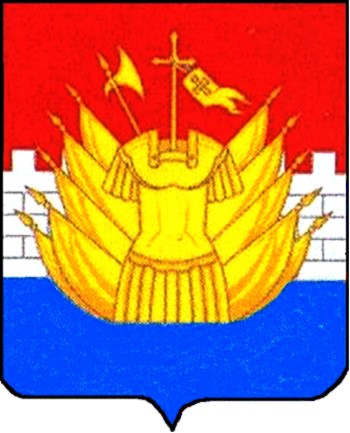 